              WARWICK TOWN COUNCIL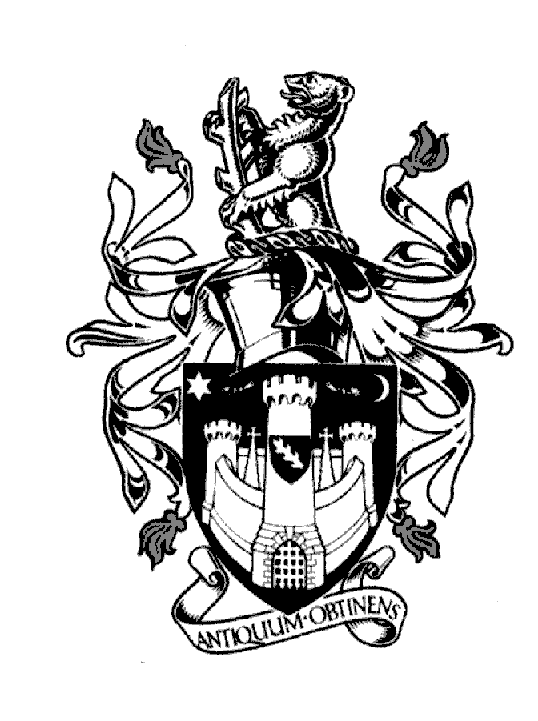 Court HouseJury StreetWARWICKCV34 4EWTel: 01926 411694      Jayne Topham        Town Clerk ANNUAL COUNCIL MEETING TUESDAY 16th May 2023MINUTESWelcome: The Mayor welcomed guests and new councillors.  A standing ovation was made to the former councillors.Prayers - Rev J Hearn & Gianni Surjit Singh said prayers.Apologies: Cllr J Darcy and Cllr M Edwards submitted their apologies; it was resolved to accept them.Declarations of Interest: NoneConfirmation of minutes from the Council Meeting 30th March 2023- it was resolved to approve the minutes.To receive and adopt the minutes of the following committee meetings.Allotments Committee held on the 5th April 2023Community & Culture held on the 13th April 2023Economic & Tourism held on the 27th April 2023Finance & Policy held on the 2nd May 2023Planning Committee held on the 20th April 2023It was resolved to approve the minutes of all meetings listed.Approve polices – previously approved at Finance & PolicyComplaints procedureFreedom Information requestsSocial media policy                        It was resolved to approve the minutes of all policies listed.Grants: Citizens Advice £5k – approved at committee level - ratify              Parenting Project £5k – approved at committee level – ratifyIt was resolved to approve both grants.Mayor Elect. confirm Cllr O Jacques. – It was resolved to approve.Deputy Mayor Elect. Confirm Cllr D Skinner - it was resolved to approve.Presentations    Presentation to the Mayor’s Charities:Lord Leycester hospital                                             £1500.00Heathcote Community centre ( Warwick Gates ) £500.00Chase meadow community cente                           £500.00KHALSA Hockey                                                           £750.00Saltisford Canal trust                                                  £500.00                             Mayor’s award : Presented to J Plumb and R Singh Hayer.                             Presentation and thanks to Mayor Cadet Sgt R Astel-Kelly.                             Presentation to Gianni Durjit Singh.                             Presentation to Cllr M Ashford for 20 years as a Councillor.                             Presentation to Terry Gardener for 25 years as Sergeant of Mace.Election of Town Mayor: Cllr PS Birdi proposed Cllr O Jacques to be Town Mayor 2023/4This was seconded by Cllr D Skinner.Vote of thanks to retiring Town Mayor – Former Cllr N Butler led thanks to the outgoing Mayor Cllr PS Birdi.  This was seconded by Cllr D Skinner.Appointment of Mayor’s Chaplin: Rev J Hearn was appointed and presented his Chaplin badge.Appointment of the Mayor’s Cadet:  Able Cadet John Burston - SeacadetElection of Deputy Town Mayor: Cllr J Sullivan proposed Cllr D Skinner this was seconded by Cllr Ms K Dray.Appointment of Petty Officers: The Town Clerk confirmed that M Reddy would continue as Town Crier, T Gardener would remain as Sergeant of Mace and W Spraggett Assistant Sergeant of Mace.To confirm the membership of committees: The committees were approved as presented.To confirm the representation for outside bodies. The outside bodies were approved as presented.               Signed……………………………………….Dated……………………………….       